DPTO DE CIENCIASPROF. HECTOR OLIVARES V2020GUIA  TEORICA UNIDAD  CEROCONTENIDOS : .- Interacción de los sistemas digestivo, circulatorio, respiratorio y excretor;                                        .- Estilos de vida saludable.                                        .- Tipos de nutrientes: agua, proteínas, carbohidratos, lípidos, vitaminas y  minerales.                                        .-Unidades estructurales de proteínas, carbohidratos y lípidos.                                        .- Rol de nutrientes en el cuerpo humano.                                        .- Efectos de los nutrientes contenidos en alimentos sobre la salud humana.                                        .- Cálculo del IMC y de la tasa metabólica basal.                                        .- Enfermedades relacionadas con la alimentación: obesidad, hipertensión, osteoporosis, anorexia, bulimia.                                        .- Hábitos de vida saludable que incluyan una dieta balanceada, ejercicio físico  regular y evitar el consumo de                                            tabaco, alcohol y   drogas.La alimentación es una actividad fundamental en nuestra vida. Por una parte, tiene un papel importantísimo en la socialización del ser humano y su relación con el medio que le rodea. Por otra, es el proceso por el cual obtenemos los nutrientes que nuestro cuerpo necesita para vivir.Los nutrientes son las sustancias químicas contenidas en los alimentos que el cuerpo descompone, transforma y utiliza para obtener energía y materia para que las células lleven a cabo sus funciones correctamente. Existen diferentes tipos de nutrientes, teniendo cada uno de ellos funciones distintas:  .- Los macronutrientes son aquellos que necesitamos en grandes cantidades; comprenden las proteínas, los hidratos de carbono y las grasas.  .-Los micronutrientes son aquellos que sólo necesitamos en cantidades muy pequeñas. Consideramos dentro de este grupo a las vitaminas y los minerales.  .- Otros como el agua y la fibra (no siendo ésta última un nutriente propiamente dicho), que también necesitamos en cantidades adecuadas.Algunos de los nutrientes que necesitamos para vivir podemos fabricarlos a partir de otros que obtenemos de lo que comemos. Otros, sin embargo, no podemos fabricarlos y debemos ingerirlos en la dieta. Éstos últimos se llaman nutrientes esenciales.En cada alimento predominan uno o varios nutrientes lo que nos permite clasificarlos en 6 grupos diferentes: ❶Cereales, patatas, azúcar. ❷Alimentos grasos y aceites. ❸Carnes, huevos, pescados, legumbres y frutos secos. ❹Leche y derivados. ❺Verduras y hortalizas. ❻Frutas y derivados..- Como no existe ningún alimento que nos proporcione todos los nutrientes en las cantidades que necesitamos (a excepción de la lactancia materna o las fórmulas que la sustituyen para los lactantes durante los primeros 6 meses de vida), es preciso elaborar una dieta equilibrada, esto es, una dieta que incluya alimentos de todos los grupos en la proporción adecuada para cubrir las necesidades del organismo de una forma correcta. Además hay que tener en cuenta que cada etapa de la vida tiene sus peculiaridades y la alimentación debe adaptarse a ellas. La infancia, por ejemplo, se caracteriza por ser la época de mayor crecimiento y desarrollo, y la dieta debe adaptarse tanto al ritmo de crecimiento como a la maduración de los distintos procesos que intervienen en la nutrición (ingestión, digestión, absorción y metabolismo) para conseguir un estado de salud adecuado.Los nutrientes deben satisfacer tres tipos de necesidades:                                       ❶energéticas,                                    ❷estructurales,                                 ❸funcionales y reguladorasTener una alimentación saludable significa adquirir todos los nutrientes esenciales y la energía que cada persona necesita para Mantenerse sana.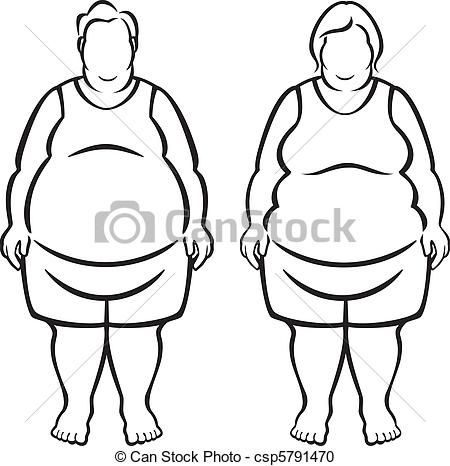 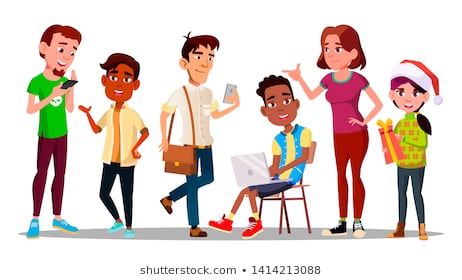 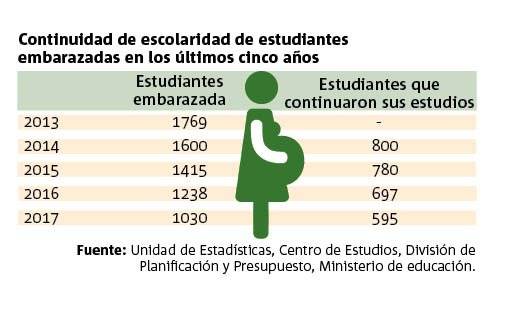 Funciones de los hidratos de carbono:Diferenciamos entre hidratos de carbono simples (o de absorción rápida) e hidratos de carbono complejos (o de absorción lenta), y podemos decir que su función principal es la de aportar energía para las células.Los hidratos de carbono simples se encuentran en las frutas, la leche, la miel y el azúcar y sus derivados. Las formas más habituales son la glucosa, la galactosa, la sacarosa y la lactosa.Los hidratos de carbono complejos están presentes en las legumbres, la pasta, el pan, los cereales, las harinas, el arroz, las patatas, los boniatos,… y en los alimentos ricos en fibras vegetales.El producto último y resultante de la digestión de los hidratos de carbono es la glucosa, que es el nutriente que usan las células del organismo para producir y quemar energía. Determinados grupos de células, como las neuronas, las células del hígado o las de la sangre, en condiciones de normalidad, sólo pueden usar glucosa para mantenerse vivas y funcionar.  De igual modo, es preferible obtener la glucosa de los hidratos de carbono complejos y no tanto de los simples, ya que estos últimos, después de su rápida digestión, liberan con mucha facilidad la glucosa en la sangre y estimulan la producción de insulina que, a su vez, induce la creación de grasa en los tejidos corporales y aumenta el apetito.Es importante que, si seguimos una dieta para controlar la diabetes o el peso corporal, dejemos de lado el consumo diario de alimentos que contienen hidratos de carbono simples (dulces,…) y moderemos el consumo de fruta a dos raciones por día, procurando no comerla con el estómago vacío ni en forma de zumos.Funciones de las grasas:Son las portadoras de las vitaminas liposolubles ( A, D, E, K ) y resultan indispensables para el buen funcionamiento del sistema inmunitario, del sistema hormonal y del sistema nervioso, además de ser una fuente de energía de reserva o a largo plazo.Es posible diferenciar entre grasas saturadas (presentes en los animales terrestres y sus derivados) y las grasas insaturadas (presentes en animales marinos como los pescados azules y que contienen los aceites esenciales Omega-3). En el reino vegetal (frutos secos, semillas, gérmenes de cereales y legumbres) también encontramos grasas insaturadas o poliinsaturadas ricas en aceites esenciales Omega-6.Dichos aceites, que están considerados cardiosaludables e indispensables para el buen funcionamiento del sistema nervioso, del sistema circulatorio y de la piel, deben consumirse con moderación.Funciones de las proteínas:Las proteínas, que tienen una función estructural o plástica, son los nutrientes más importantes a la hora de crear y mantener la estructura del músculo esquelético, de los órganos internos, y del pelo y las uñas. Su calidad o valor biológico se mide por su capacidad para impulsar el crecimiento. Son reguladoras de infinidad de funciones vitales, por lo que gran parte del material biológico es de naturaleza proteica (las enzimas, las inmunoglobulinas, los neurotransmisores,…).Las podemos encontrar en los huevos, las carnes, los pescados, las legumbres, los cereales y en algunos vegetales. La Organización Mundial de la Salud recomienda que tan solo el 25% de las proteínas que ingerimos sean de origen animal, y que el otro 75% provenga de alimentos vegetales. Por ello, el consumo adecuado de legumbres, cereales y frutos secos nos va a permitir obtener proteínas de calidad, con menos grasas saturadas y menos colesterol que los alimentos de origen animal, con lo que contribuiremos a prevenir ciertas enfermedades cardiovasculares y la obesidad.Funciones de las vitaminas:Las vitaminas, que no proporcionan energía ni calorías por sí mismas, desempeñan funciones específicas en el organismo como catalizar las reacciones químicas y son imprescindibles para el metabolismo.Las vitaminas A, D, E y K son liposolubles y precisan grasa para pasar del tracto intestinal al torrente sanguíneo. Se almacenan fácilmente en el organismo y pueden llegar a ser tóxicas en dosis elevadas, especialmente, la A y la D.Las vitaminas hidrosolubles de los complejos vitamínico B y C se eliminan fácilmente por la orina, en caso de que haya un exceso en el organismo. Al no almacenarse con facilidad en el cuerpo, es conveniente tomarlas a diario. Generalmente no son tóxicas, excepto en dosis muy elevadas.Fuentes naturales de vitaminas:Vitamina E: Aceites y verduras.Vitamina A: Yema de huevo, productos lácteos, pipas de calabaza y algunas frutas y hortalizas.Vitamina C: Cítricos, verduras, fresas, kiwi, brócoli, melón,…Vitamina D: Yema de huevo, luz solar, queso y yogurt.Vitamina B1: Levadura, hígado, cereales integrales, carne vacuna, espinaca y cerdo.Vitamina B2: Verduras, leche, hígado y legumbres en generalVitamina K: Verduras y aceites vegetales.Vitamina B6: Cereales y yema de huevo.Ácido fólico: Frutas, hígado y vegetales.Ácido pantoténico: Carne, leche y hortalizas.Biotina: Huevo, leche y cereales.Niacina: Hígado, carne, pescados, legumbres y frutos secos como el cacahuete.Funciones de los minerales:Los minerales son compuestos inorgánicos que se encuentran en la tierra, las rocas y el agua, y son muy importantes para el correcto funcionamiento del organismo. Una de sus principales funciones es la de actuar como catalizadores en la regulación de las contracciones musculares y en la transmisión de los impulsos nerviosos, además de participar en la digestión y la metabolización de los alimentos.El hierro, que es primordial en el transporte de oxígeno y en el proceso de respiración celular, lo encontramos en carnes, pescados, huevos y en alimentos de origen no animal (las lentejas, los garbanzos y las espinacas, aunque se trata de un hierro de baja absorción). Para absorber ese hierro tenemos que tomar mucha vitamina C, así que, si no comemos productos de origen animal, tenemos que incluir en nuestra dieta vegetales que contengan mucha vitamina C, como los cítricos y el kiwi.El zinc participa en más de 200 reacciones químicas a nivel celular y está implicado en prácticamente todos los sistemas de mantenimiento y regulación corporal. Es uno de los minerales más importantes para el cabello. Por suerte, está presente en la mayoría de grupos de alimentos, así que resulta difícil hacer una dieta pobre en zinc. Los alimentos de origen animal con una mayor concentración de zinc son la carne, el pescado, el marisco y los huevos. Se aconseja que, siempre que podamos, los cocinemos en el horno. De esta forma, eliminaremos un porcentaje importante de las grasas que puedan contener. También podemos encontrar zinc en vegetales como los espárragos, los higos, las berenjenas, el apio o las patatas.El cobre favorece que los vasos sanguíneos sean más flexibles y que la sangre circule mejor. Está presente en alimentos como el cacao, las setas, las legumbres, los frutos secos, el hígado y el marisco.El magnesio tiene un papel importante en la metabolización de las proteínas, y podemos encontrarlo en frutas (plátano y aguacate), legumbres, frutos secos, cereales integrales y verduras. Estrechamente relacionado con la musculatura y equilibra la función adrenal, los niveles de PH y el estrés.El calcio, que está muy vinculado al magnesio, cumple una importante función estructural en nuestro organismo,  ya que es una parte integrante de huesos y dientes. Sin embargo, para la correcta absorción del calcio por parte del sistema óseo es necesaria la presencia de vitamina D, que como hemos visto anteriormente la podemos obtener de la luz solar o de alimentos como la yema de huevo o los lácteos.Funciones del agua:Es el nutriente esencial por excelencia. No hay vida sin la ingesta de agua del exterior. Es el constituyente mayoritario de la estructura corporal, y contribuye a regular la temperatura, la respiración, la piel y la tensión arterial a través del corazón y los riñones. Además, contribuye a la depuración de la sangre.Se recomienda beber entre 1,5 y 2 litros de agua al día, indistintamente de si se toma en las comidas o fuera de ellas. Una buena forma de incrementar el consumo de agua es tomarla en forma de infusiones tonificantes o relajantes. Si estamos realizando una dieta de control de peso o de diabetes, debemos prescindir del azúcar y de la miel.Funciones de la fibra alimentaria: La fibra es la parte que no se puede digerir ni absorber de muchos alimentos de origen vegetal. La mayor parte de las fibras vegetales, llamadas “solubles” o “blandas”, son modificadas en el intestino grueso o en el colon, sufriendo así una digestión parcial por parte de los microorganismos de la flora intestinal. Como resultado liberan ciertos productos beneficiosos para el colon y para el sistema inmunitario, ya que mantiene en buen estado de salud las células del intestino.Las fibras vegetales tienen una serie de beneficios para el organismo:Aumento del volumen de las heces y del tránsito intestinal, ya que poseen la capacidad de retener agua y resultan ser útiles contra el estreñimiento.Capacidad de absorber sustancias que quedan retenidas entre las mallas de las fibras y serán expulsadas con las heces: colesterol, acidos biliares, grasas y diversas sustancias nocivas. Como contrapartida, hay que señalar que también retienen proteínas, vitaminas y minerales (calcio, hierro, magnesio y zinc) que se eliminarán por las heces. Por este motivo, la ingesta de fibra debe de ser equilibrada, o de lo contrario se podría caer en un estado de malnutrición.Disminución de la velocidad de absorción intestinal. Es útil para controlar la diabetes, ya que la glucosa se absorbe más lentamente. 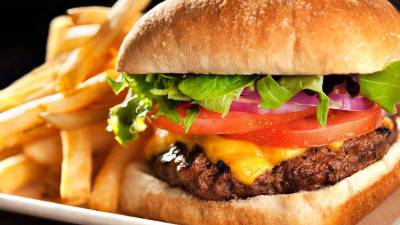 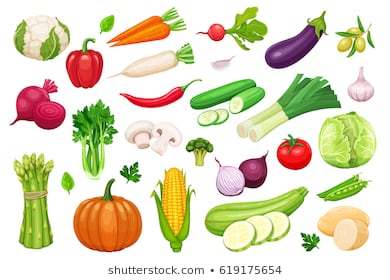 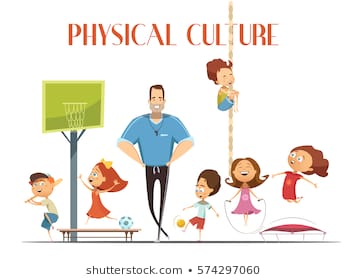 Situación nutricional actual Los cambios en la dieta y en la actividad física han llevado a un aumento explosivo de la obesidad. Cada año, los niños que ingresan a 1° básico son pesados, medidos y comparados con una referencia de peso/talla, siendo catalogados de obesos los que tienen más de dos desviaciones estándar sobre el promedio para su talla. En 1987, la obesidad representaba 6% en los hombres y 8% en las mujeres; en 2000 llegó a 17% en hombres y 18% en mujeres, y en 2003 promedió 17,3% en hombres y mujeres.Alimentación basura: Chile el país con mayor tasa de obesidad de América Latina.Fuente: http://www.t13.cl/noticia/actualidad/la-obesidad-le-cuesta-a-chile-1200-anos-de-vida-saludable-y-un-muerto-cada-hora.por Gonzalo Cifuentes/Comunicado de Prensa/ Radio Bío-Bío. Un nuevo informe publicado por cuatro agencias de Naciones Unidas dedicadas a la alimentación, sitúa a Chile como el país con el índice de obesidad más alto de Sudamérica en mujeres.Según el “Panorama de la Seguridad Alimentaria y Nutricional en América Latina y el Caribe 2018”, un 31% de la población femenina mayor de 18 años presenta esa condición.El estudio también detalla que los niveles de obesidad en hombres chilenos mayores de 18 años alcanzan el 24,9%, ocupando el segundo lugar dentro de Sudamérica.“En todos los países de la región, incluido Chile, la tasa de obesidad de las mujeres es mayor a la de los hombres. Esta es una brecha persistente asociada a múltiples factores, entre ellos, limitantes económicas. Hay que reducir esta desigualdad porque implica un deterioro en la calidad de vida y riesgo de la salud”, indicó Eve Crowley, representante de la FAO en Chile.El panorama indica que, en el caso de niños y niñas menores de 5 años, Chile tiene una de las mayores tasas de sobrepeso infantil de América Latina y el Caribe con un 9,3%, superando el promedio regional de 7,3% y el mundial de 5,6%.Jóvenes chilenos lideran consumo de drogas en la regiónDe acuerdo al 12° Estudio Nacional de Drogas en Población Escolar de Senda, uno de cada tres jóvenes entre 13 y 17 años consumió marihuana, mientras que un 64% dice haberse embriagado en el último mes.Claudio Medrano         Domingo 9 de diciembre  2018 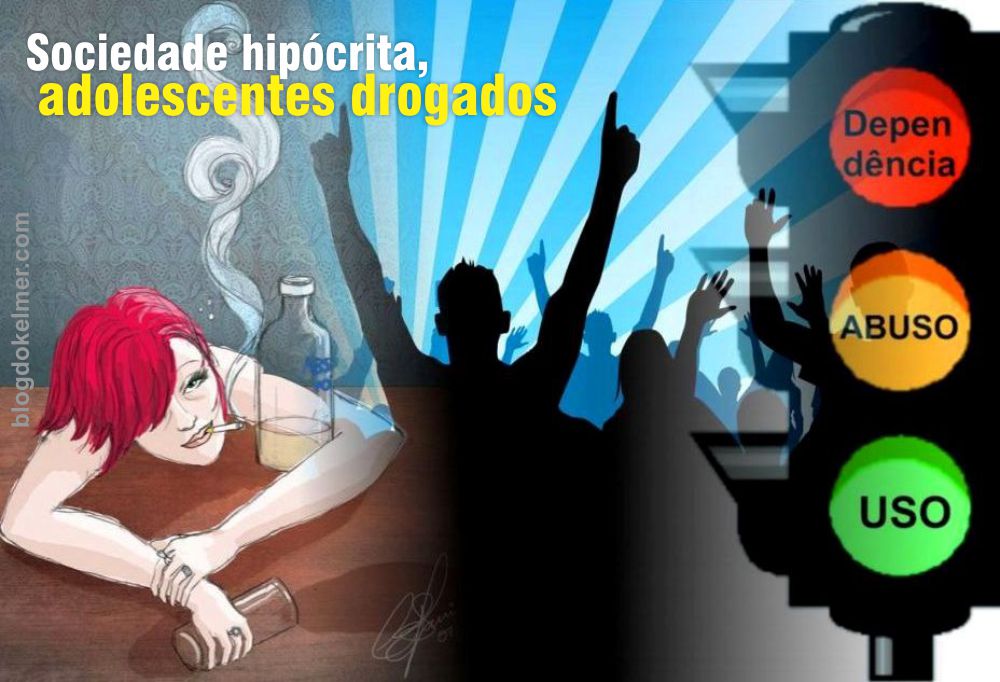 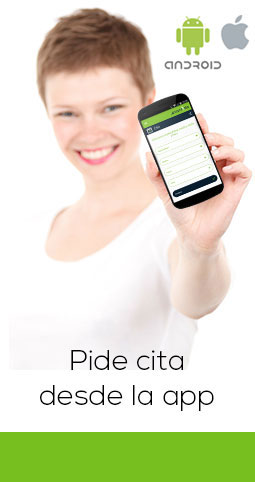 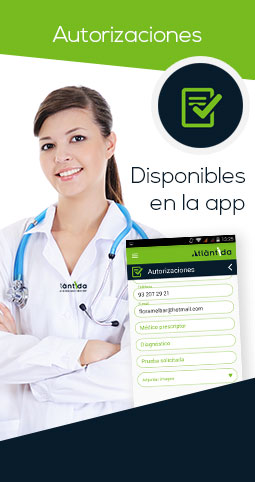 